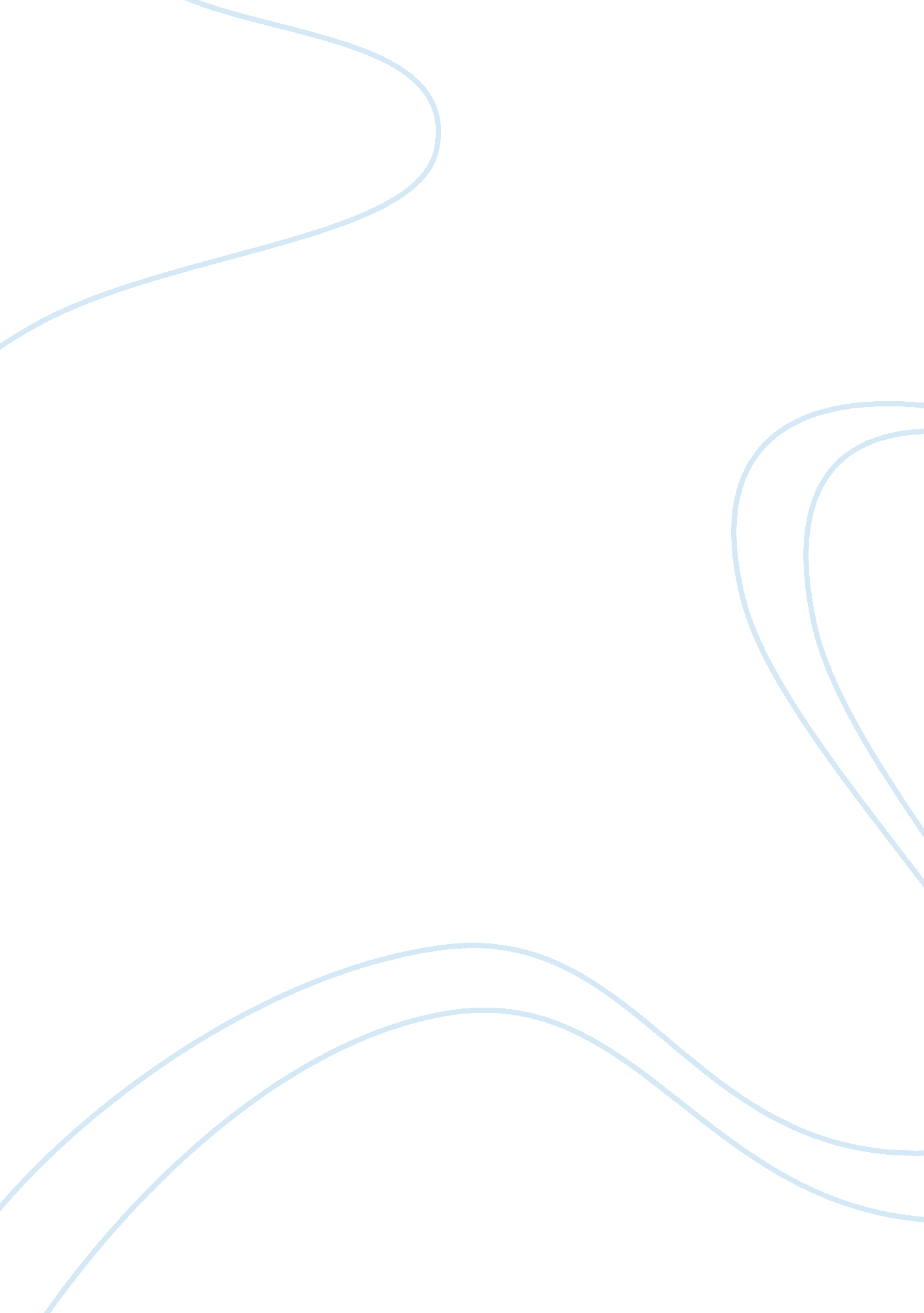 The concept of challenging authority essayBusiness, Leadership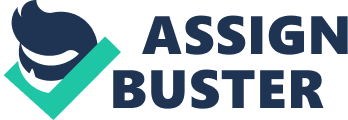 The construct of disputing authorization is one that is popularly portrayed in modern-day literature. Challenging authorization defines a person’s rebelliousness against the set regulations and commands of a certain power. Ambitious authorization can impact an single adversely by devolving them. or positively by helping them in happening their topographic point in the universe. Challenging authorization itself is filled with determination devising and important alterations. The construct of disputing authorization is explored in the two texts: Dead Poets Society ( 1898 ) a movie directed by Peter Weir and Raw ( 1998 ) . a fresh written by Scott Monk. Both texts affect an person or group who challenge the authorization of a certain power. The composers of these texts utilise movie and literary techniques to broaden the audience’s apprehension of disputing authorization. Challenging authorization Teachs of import lessons. Following an individual’s challenge to authorization. he/she may larn from their errors. This subject is reflected through the concluding chapter of the fresh Raw. when Brett Dalton walks off from the battle with Caitlyn’s male parent. This indicates that Dalton. by his initial challenge of authorization. has assimilated that force is non the reply: “ He’d lost one battle but won another. ” Monk’s usage of third-person omniscient develops the reader’s apprehension of how ambitious authorization can educate an individual’s polar lessons by leting them to see how others feels. In the epilogue of the novel. Dalton admits that to many past wrongs. turn outing that disputing authorization does so educate persons. Challenging authorization frequently opens the possibility of the devolution of the individual/group. An single found conflicting the regulations of a higher power is punished. in bend physically and/or mentally harming the person. In Dead Poets Society. this is apparent in the scene of Neil’s decease. Neil challenged the authorization of his male parent by prosecuting his dream of moving. and because of this. had his freedom stripped. climaxing in his self-destruction. In the concluding minutes of Neil’s life. Weir uses many utilizations dark illuming and non-diegetic sound to raise a cliff-hanging and eerie atmosphere. This creates an emotional connexion between the movie and the spectator. further developing their apprehension of the construct of disputing authorization. Challenging authorization can nevertheless positively impact an person by assisting them detect their topographic point in the universe. This is seen in the concluding scene of Dead Poets Society. where Todd Anderson backs up Keating. By disputing the authorization of Welton and going a member of the Dead Poets Society. Anderson displays his true colors. being the first to toast Keating. In this scene. Weir utilises low-angle shootings on Anderson. stand foring him as a important and powerful being. a apposition to his weakness in the beginning of the movie. Furthermore. a collage of the student’s determined faces was included to show how ambitious authorization has besides helped them turn as persons. These techniques further emphasised the passages of the characters through ambitious authorization. Ultimately. disputing authorization affects an person in both positive and negative facets. These impacts have been demonstrated through the Peter Weir’s Dead Poets Society. and Scott Monk’s Raw. The composer’s usage of movie and literary techniques assist in conveying their thoughts by puting the temper and adding context. The protagonist’s challenges and alterations reflect the importance and necessity of disputing authorization. 